Memorial Go-Kart Inc. 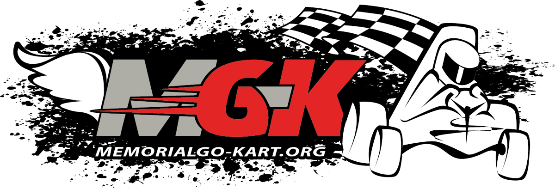 5308 Hwy 175 Hartford,  262-644-8375DUE: Friday, April 14th, 2017Scholarship Application FormIn addition to this completed application, the following information must be submitted to Memorial Go-Kart Inc:2 reference forms from school personnel. This form will be provided with the scholarship application and should be submitted with this application.A copy of your high school transcript.Recommendation letter/information from school advisory staff and/or principal.Acceptance letter for continuing educationApplicant informationName: ___________________________________________________________________________Address: _________________________________________________________________________               _________________________________________________________________________Telephone: (______) ____________________________Date of birth: _________/_________/_________Academic informationSchools attended (list in most recent order)High school Year graduated or will graduate: ___________        School name: ________________________________________________        Location: ___________________________________________________        Years attended: ______________________        School name: ________________________________________________        Location: ___________________________________________________        Years attended: ______________________Cumulative grade point average: _________Indicate the area of education or type of program/degree you intend to pursue:
________________________________________________ Length of program: _____________List the colleges/technical schools you have applied to in order of preference:_________________________________________________Full-time or part-time										 (Circle one)_________________________________________________Full-time or part-time										 (Circle one)_________________________________________________Full-time or part-time										 (Circle one)_________________________________________________Full-time or part-time										 (Circle one)Organizations and community activities:List any organizations you are a member of and extra-curricular activities you have participated in. List the office or position held in that organization and the years involved (school and nonschool related):      _____________________________________________________________________________
      _____________________________________________________________________________      _____________________________________________________________________________      _____________________________________________________________________________List any community activities or projects you participated in and the years involved: _________
_____________________________________________________________________________
_____________________________________________________________________________
_____________________________________________________________________________ Honors and AwardsList any school and nonschool related honors or awards (athletics, scholastic, community, etc.): 
_____________________________________________________________________________
_____________________________________________________________________________
_____________________________________________________________________________ _____________________________________________________________________________EmploymentList employers, years employed and positions held (list most recent employer first):    Employer			     	        Position			            From		        To								                     (month/year)	              (month/year)  _____________________________________________________________________________
__________________________________________________________________________________________________________________________________________________________NarrativeI should be considered for this scholarship for the following reasons (attach additional sheets if necessary): _______________________________________________________________________________________________________________________________________________________
________________________________________________________________________________
________________________________________________________________________________________________________________________________________________________________________________________________________________________________________________________________________________________________________________________________________________________________________________________________________________I certify that all the information I have provided on this application and any supplementary forms is true, correct and complete. I authorize Memorial Go-Kart Inc., or its representatives to release information concerning the amount of any award I may receive. Signature of Applicant: _____________________________________________ Date: ___________Signature of Parent or Guardian: ______________________________________ Date: ___________Please return the completed application form and attachments to school advisory staff/school counselor. Memorial Go-Kart Inc. 5308 Hwy 175 262-644-8375Scholarship Reference FormSchool PersonnelPlease have this form completed by a member of the  personnel, counselor and/or principal. Scholarship ApplicantName: ____________________________________________________________________________Address: __________________________________________________________________________               __________________________________________________________________________ReferenceName: ____________________________________________________________________________Address: __________________________________________________________________________               __________________________________________________________________________Telephone: (_____)________________________Relationship to applicant (teacher, supervisor, coworker): ___________________________________How long have you know applicant: ____________________________________________________Characteristic					                Rank (Please check appropriate area)							              Excellent     Very Good     Good     Average     PoorHandles responsibility in a dependable manner.              ______	     ______     _____   _____    _____Plans and works cooperatively with others.                     ______	     ______     _____   _____    _____Effectively manages time and work load.                        ______	     ______     _____   _____    _____Receives and accepts feedback.                                       ______	     ______     _____   _____    _____Exhibits a positive attitude.                                              ______	     ______     _____   _____    _____Shows desire to learn and improve.                                 ______	     ______     _____   _____    _____Communicates effectively in written and verbal form.   ______	     ______     _____   _____    _____Demonstrates respect for others.                                     ______	     ______     _____   _____    _____Voluntarily provides community contributions.             ______	     ______     _____   _____    _____Exhibits knowledge in automotive technology.              ______	     ______     _____   _____    _____Signature of Reference: _________________________________________Date: __________________For additional comments please attach an additional sheet. This form and any additional information about applicant should be returned with scholarship application.